Дни неделиВ неделе семь дней. Это понедельник, вторник, среда, четверг, пятница, суббота и воскресенье. Дни с понедельника по пятницу, когда люди работают, учатся, решают свои дела, называются «будние дни» или «будни».Суббота и воскресенье – это выходные. В такие дни люди обычно отдыхают, гуляют в парке, ходят в кино или кафе, едут в гости или сидят дома.  Запомните!Задание 1. Переведите предложения с армянского языка на русский.Երկուշաբթի կհանդիպենք դպրոցում:- в понедельник встретимся в школе.Երեքշաբթի օրը ես շատ զբաղված եմ:- Во вторник я очень занятՉորեքշաբթի լողի էի գնացել:- Я плавал в среду.Հինգշաբթի ուշացել էի դասերից:- Я опоздал на занятия в четверг.Ուրբաթ օրը լավ եղանակ է լինելու:- В пятницу будет хорошая погода.Շաբաթ օրը տատիկիս հետ թատրոն ենք գնում:- Мы с бабушкой идем в театр в субботуԿիրակի հյուրեր ունենք:- У нас гости в воскресенье.Задание 2. Составьте рассказ по картинкам, используя названия дней недели (в понедельник, во вторник и т.д.).Вам помогут слова: бассейн, качаться на качелях, кататься на аттракционах, шахматы, футбол, зоопарк.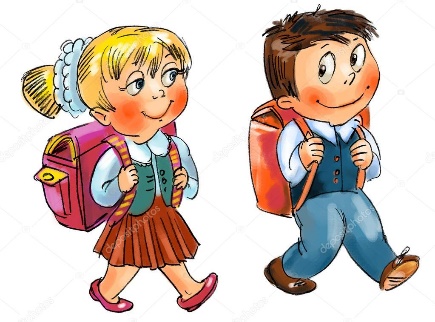 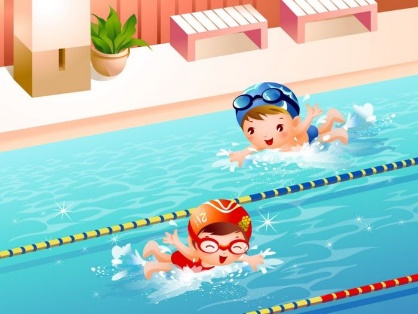 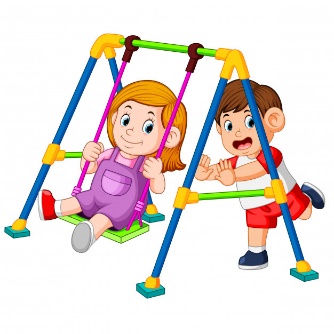 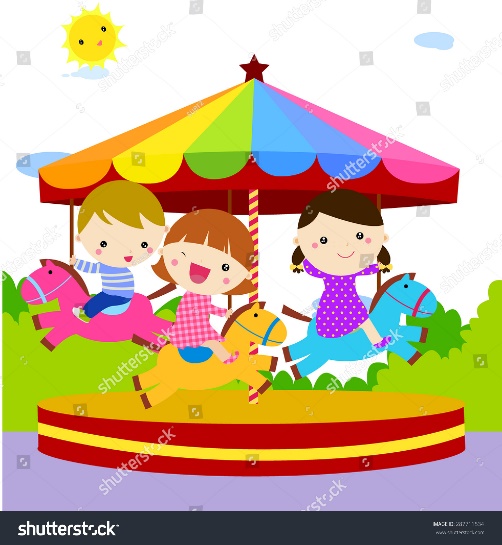 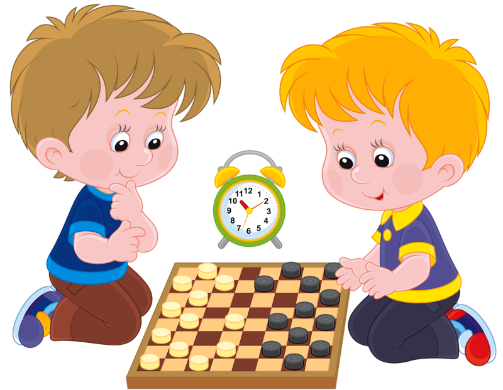 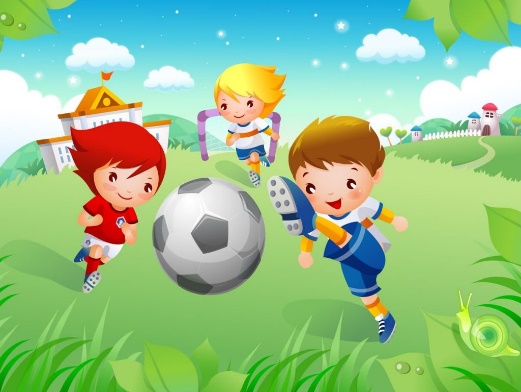 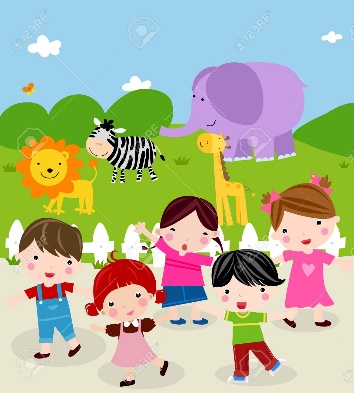 երկուշաբթիпонедельникв понедельникերեքշաբթիвторникво вторникչորեքշաբթիсредав средуհինգշաբթիчетвергв четвергուրբաթпятницав пятницуշաբաթсубботав субботуկիրակիвоскресеньев воскресеньеաշխատանքային օրերбудние днив будние дниհանգստյան օրերвыходныев выходные